111年 8月份編號 681 車體外觀、引擎、車身號碼照片                編號685車體外觀、引擎、車身號碼照片編號686車體外觀、引擎、車身號碼照片編號687車體外觀、引擎、車身號碼照片編號688車體外觀、引擎、車身號碼照片編號689車體外觀、引擎、車身號碼照片編號690車體外觀、引擎、車身號碼照片編號691車體外觀、引擎、車身號碼照片編號692車體外觀、引擎、車身號碼照片編號693車體外觀、引擎、車身號碼照片編號694車體外觀、引擎、車身號碼照片編號695車體外觀、引擎、車身號碼照片編號696車體外觀、引擎、車身號碼照片編號697車體外觀、引擎、車身號碼照片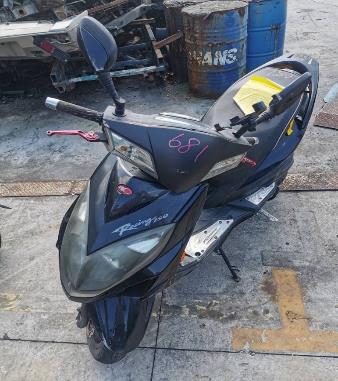 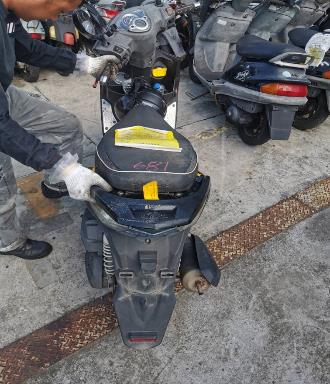 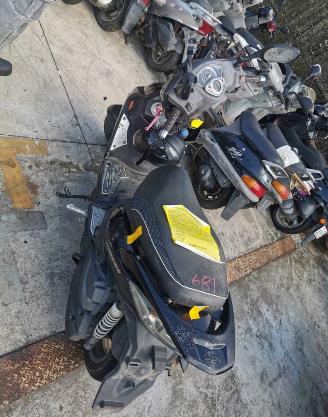 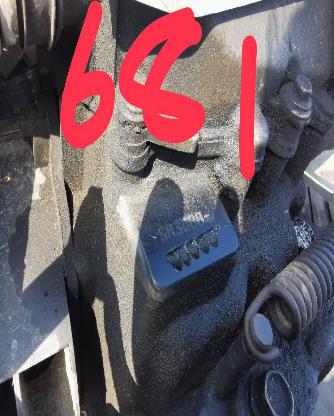 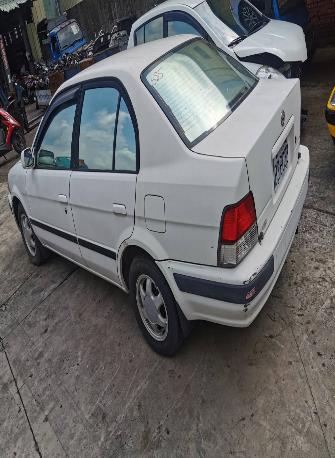 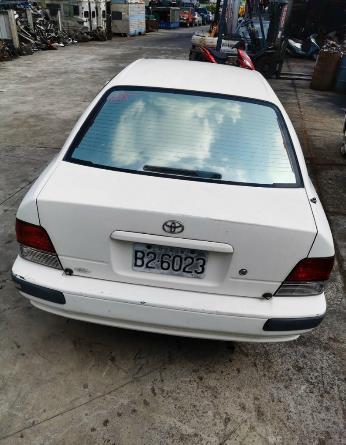 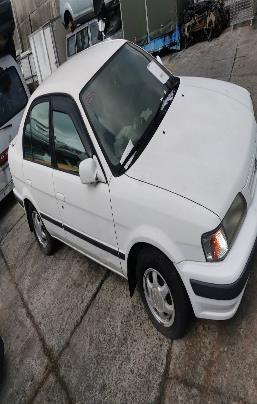 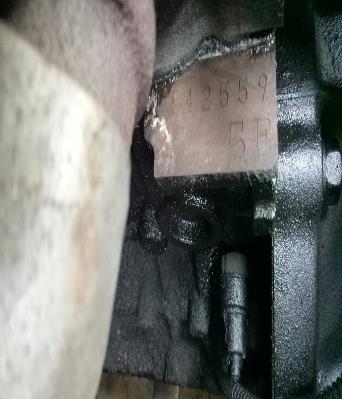 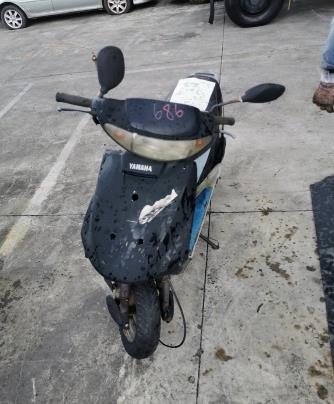 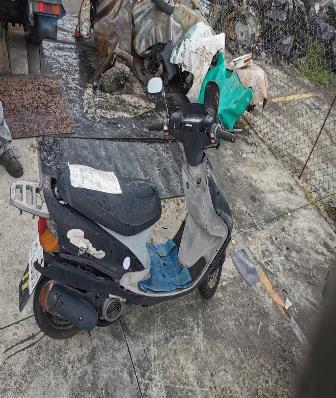 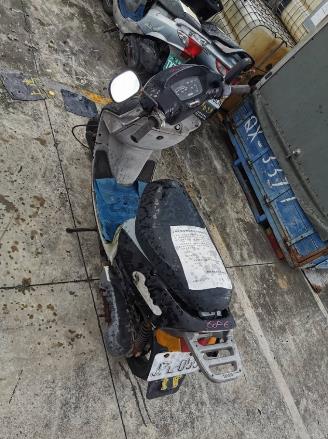 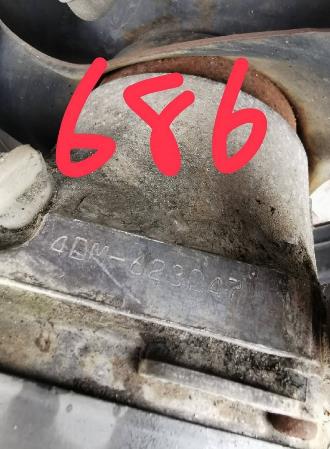 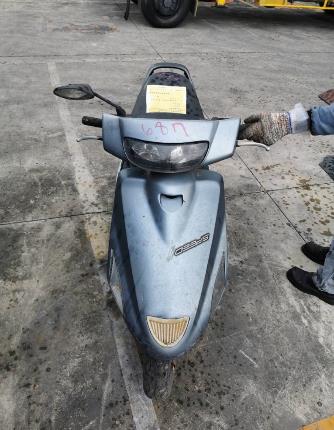 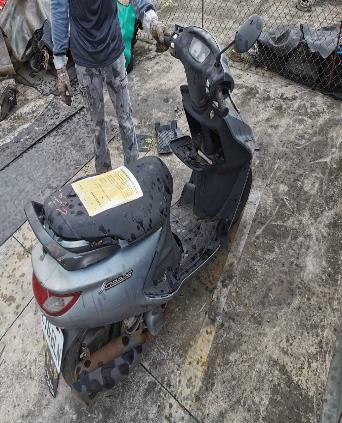 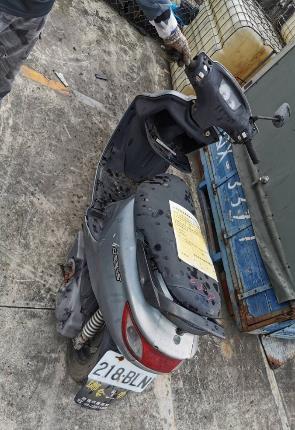 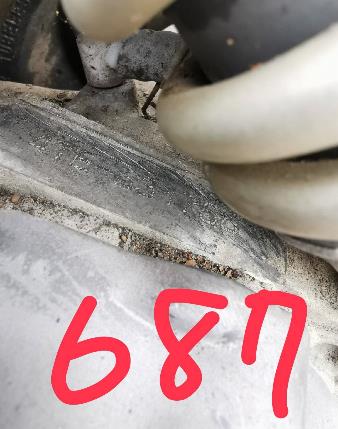 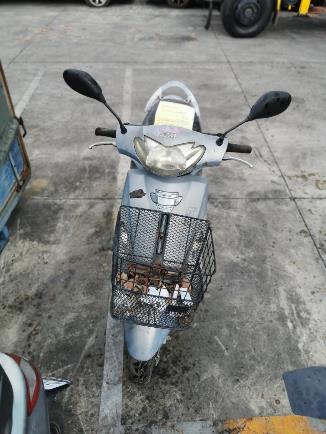 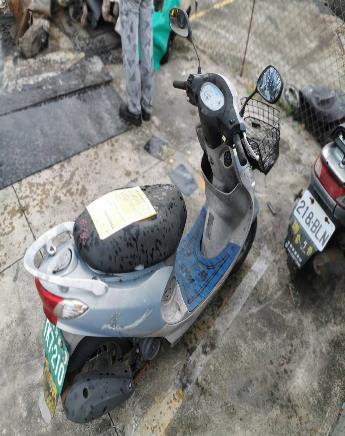 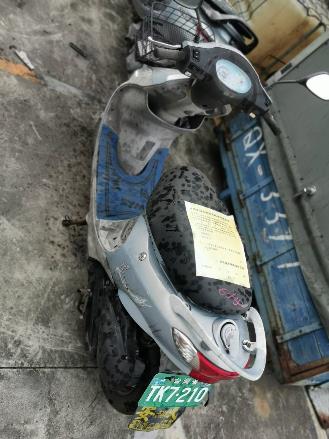 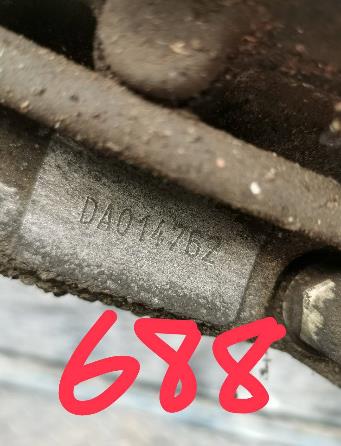 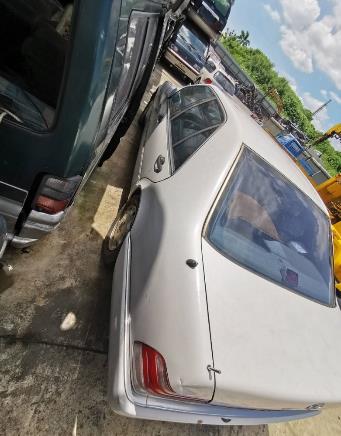 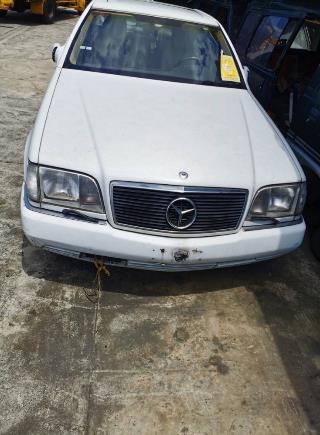 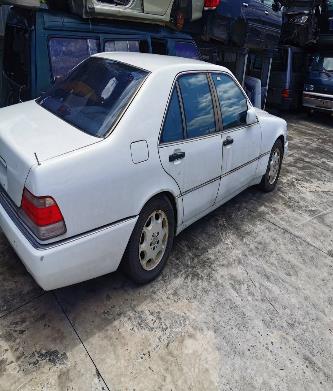 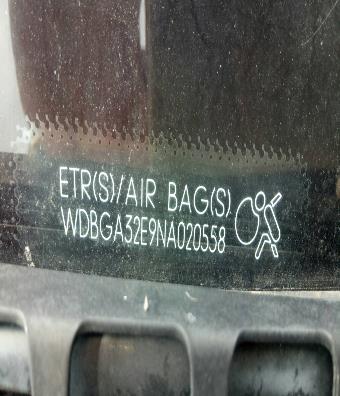 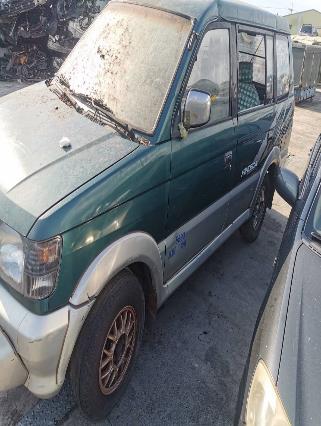 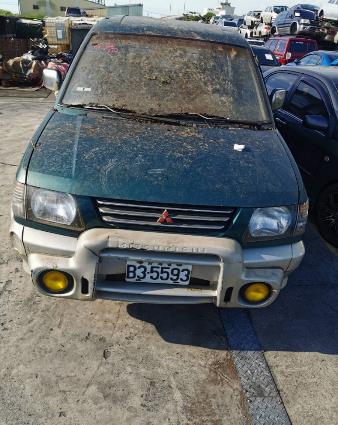 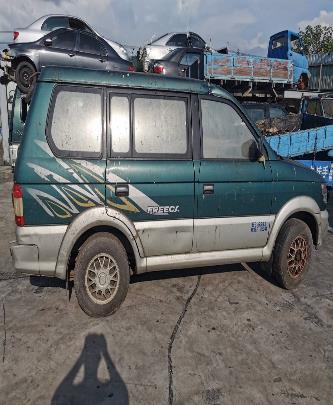 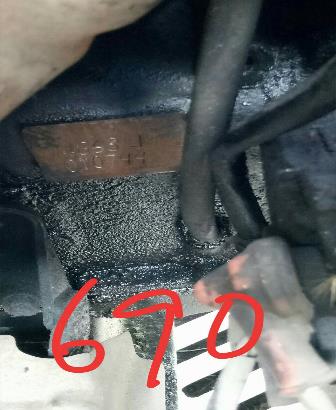 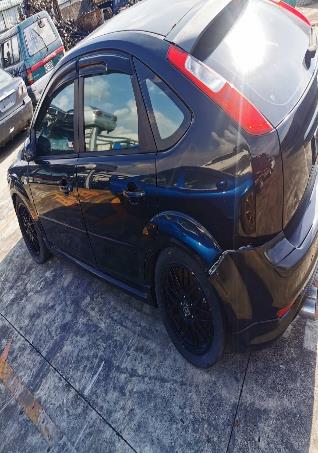 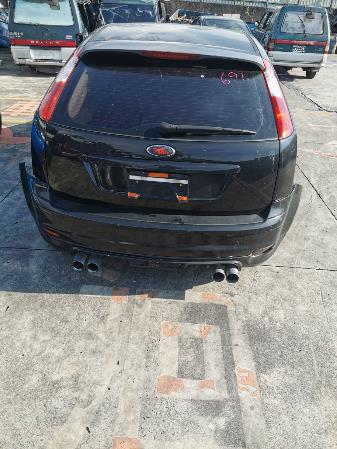 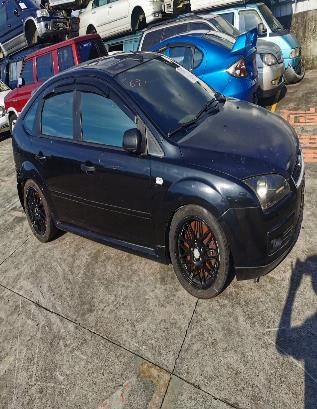 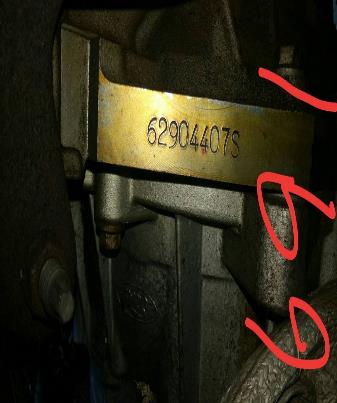 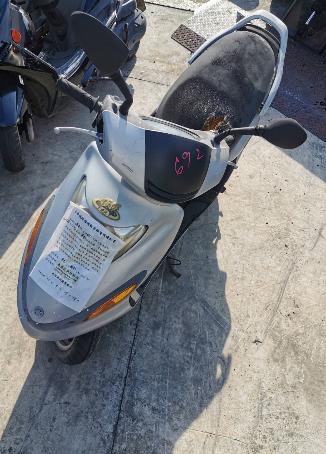 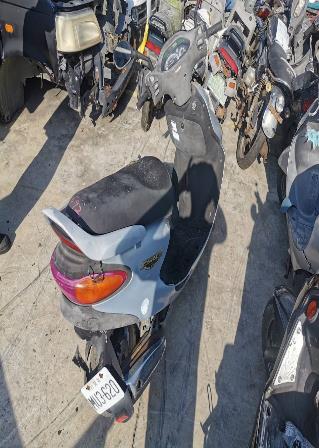 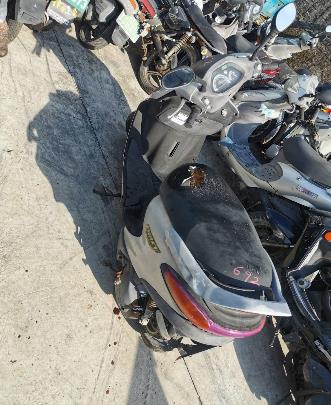 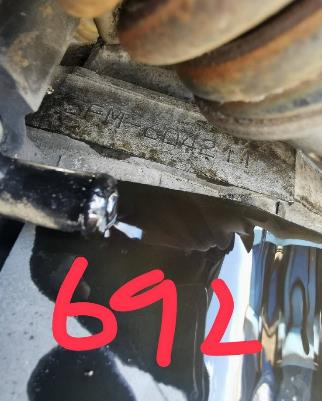 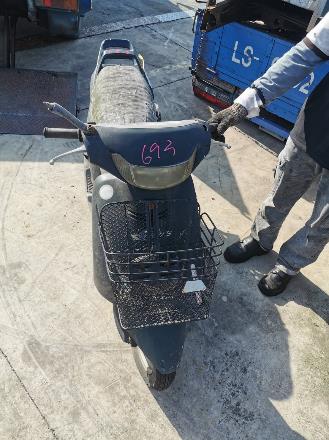 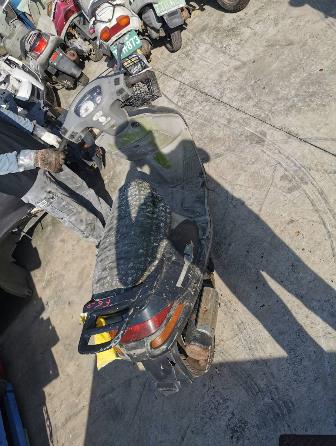 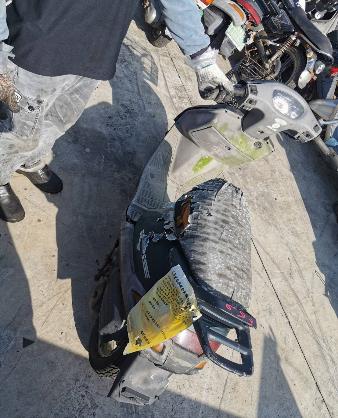 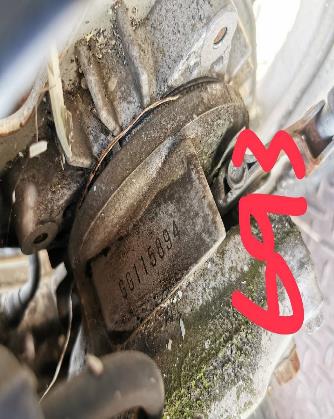 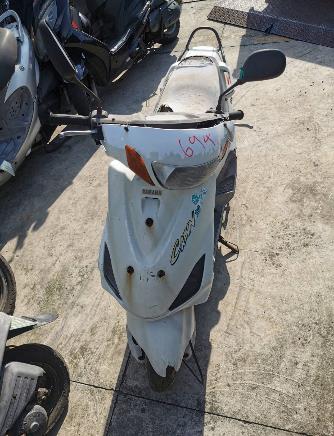 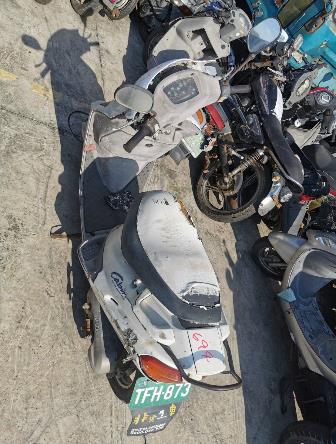 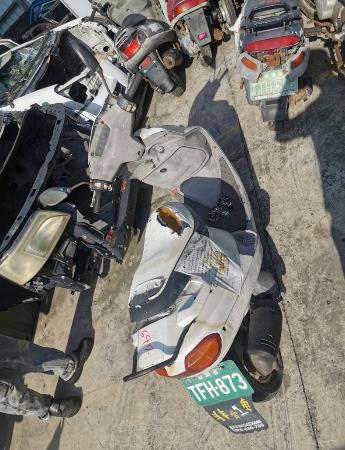 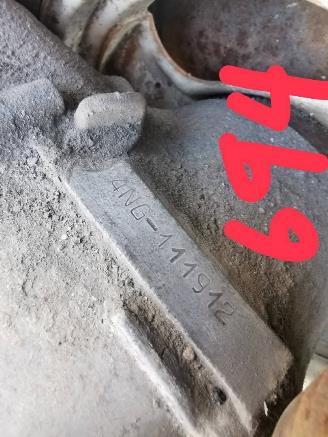 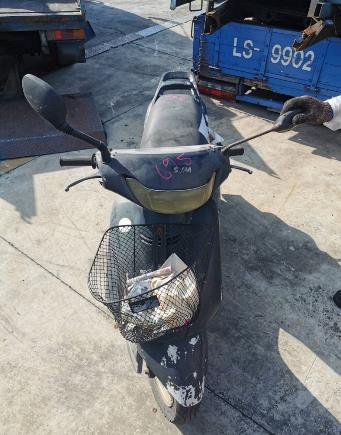 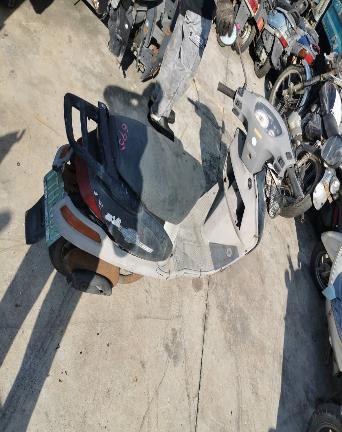 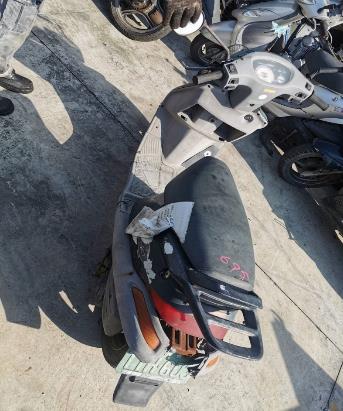 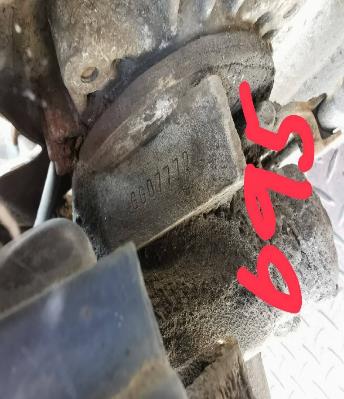 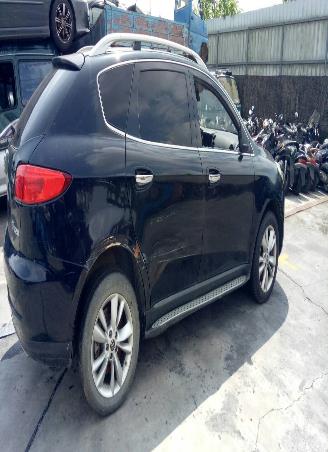 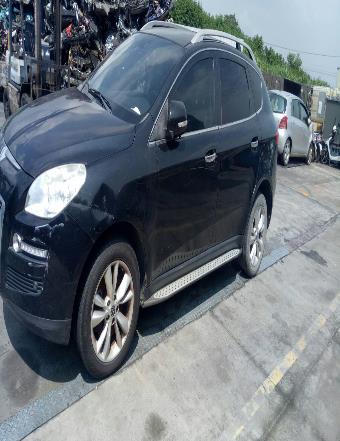 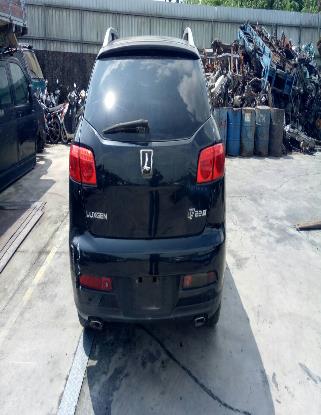 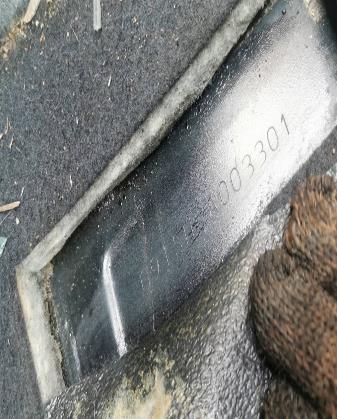 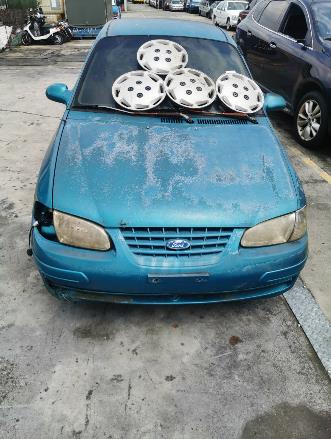 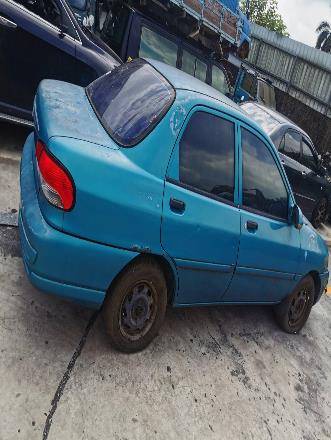 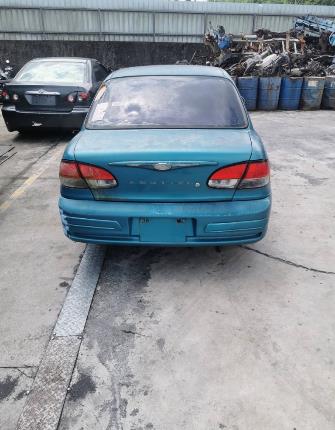 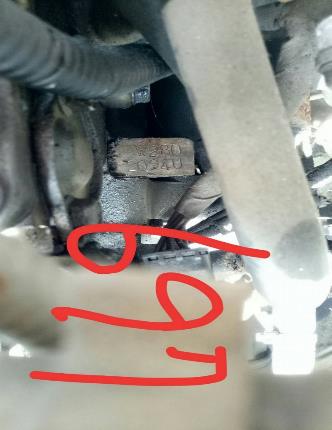 